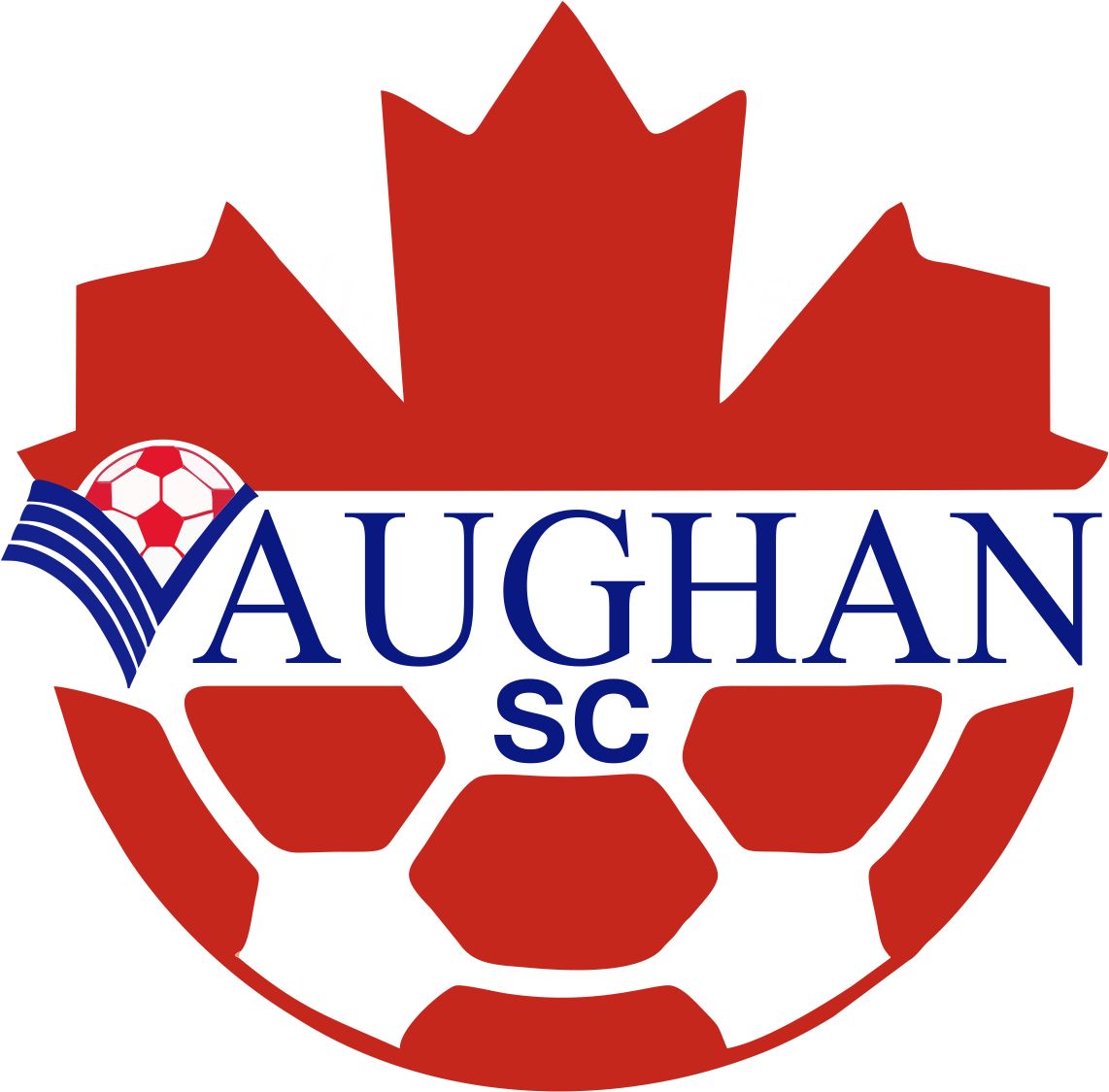 PLAYERS CODE OF ETHICS AND CONDUCT“To win at all cost is not the true test of achievement.  There is nothing wrong with trying to win as long as you don’t put the prize above the performance.  There is no disgrace in defeat as long as you play to the best of your ability and give total commitment.”  This code of conduct defines the standards for the relationship between players, parent and coaches associated with the Vaughan Soccer Club.The player must take responsibility to ensure that the appropriate equipment (soccer shoes and shin pads etc,)The player should arrive at least 15 minutes before practice and at least thirty minutes before game, unless otherwise directed by the coach.The player must inform the coach 48 hours in advance if they are going to be late or absent from a practice session or game.The player must be courteous and respectful at all times towards team-mates, opponents, coaching staff, referees and other league or club officials.The player is expected to show a positive attitude and to follow directions given by the coachThe player must support team.  Encouragement must be used at all times.The player must work together in a positive and constructive manner.The player must be loyal to each other, team, club and the community it represents.The player must NOT use inappropriate verbal language or body language, spit, racist or sexist remarks.Any disagreement between player and coach will only be heard in letterform to the Vaughan Soccer Club and must be directed to the Vice Presidents of Competitive The VSC recognizes the importance of using social media services to improve communications with our community and club members.  These services, include, Facebook, YouTube, Twitter, Instagram, and multiple VSC Micro Sites.  To ensure that these social media services are used in a positive matter, the VSC has developed guidelines which members need to adhere to. (Please ensure that you are aware of this guidelines in our Social Media Policy which can be downloaded from our VSC website.   (see below for link) http://vaughansoccer.com/soccerclub/index.php/member-information/club-information/policies-and-regulations/social-media-policy